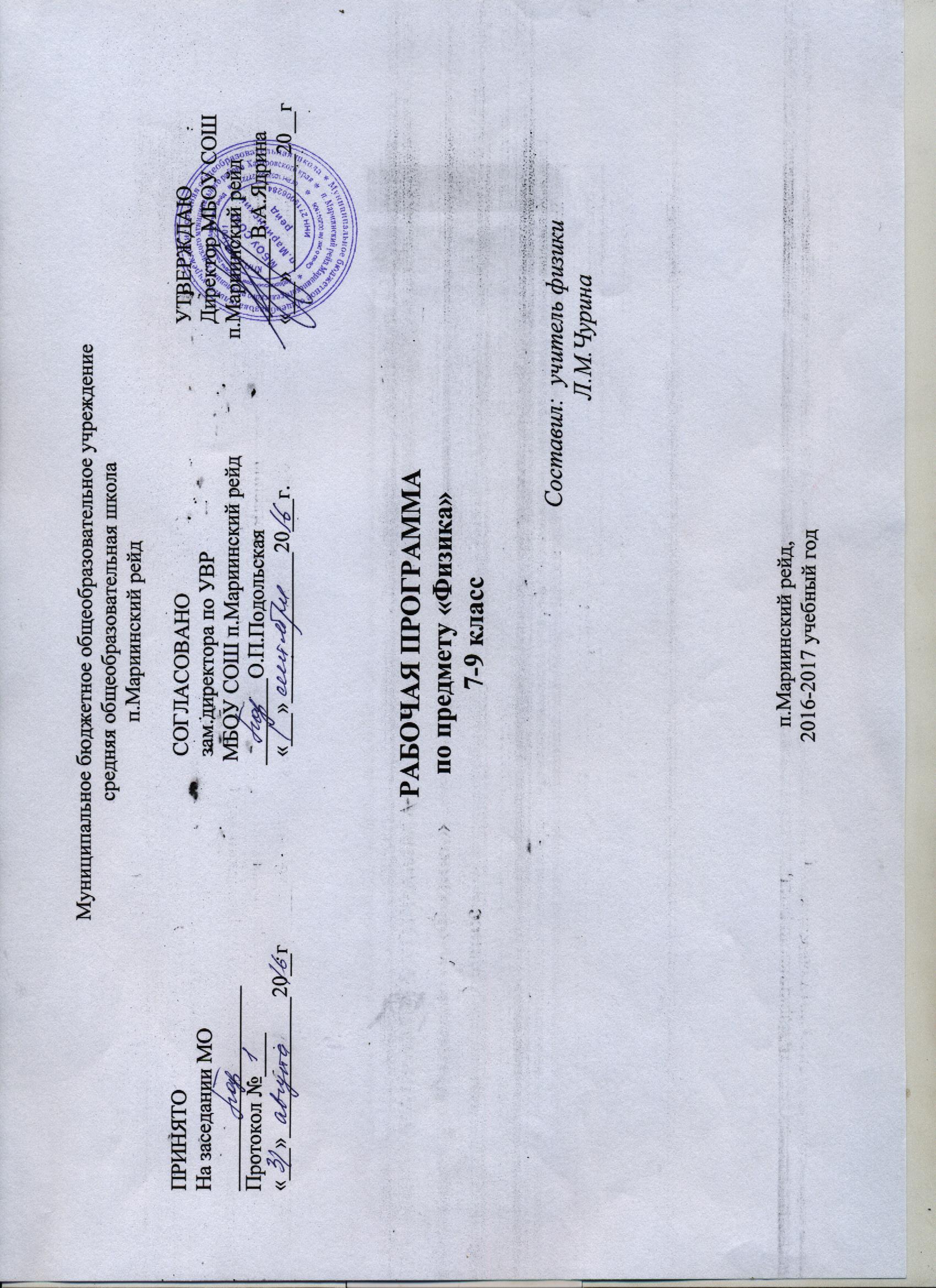 1.Содержание тем учебного предмета.Физика и физические методы изучения природыФизика — наука о природе. Наблюдение и описание физических явлений. Измерение физических величин. Международная система единиц. Научный метод познания. Наука и техника.Механические явления. КинематикаМеханическое движение. Траектория. Путь — скалярная величина. Скорость — векторная величина. Модуль вектора скорости. Равномерное прямолинейное движение. Относительность механического движения. Графики зависимости пути и модуля скорости от времени движения.Ускорение — векторная величина. Равноускоренное прямолинейное движение. Графики зависимости пути и модуля скорости равноускоренного прямолинейного движения от времени движения. Равномерное движение по окружности. Центростремительное ускорение.ДинамикаИнерция. Инертность тел. Первый закон Ньютона. Взаимодействие тел. Масса — скалярная величина. Плотность вещества. Сила—векторная величина. Второй закон Ньютона. Третий закон Ньютона. Движение и силы.Сила упругости. Сила трения. Сила тяжести. Закон всемирного тяготения. Центр тяжести.Давление. Атмосферное давление. Закон Паскаля. Закон Архимеда. Условие плавания тел.Условия равновесия твёрдого тела.Законы сохранения импульса и механической энергии.Механические колебания и волныИмпульс. Закон сохранения импульса. Реактивное движение.Кинетическая энергия. Работа. Потенциальная энергия. Мощность. Закон сохранения механической энергии. Простые механизмы. Коэффициент полезного действия (КПД). Возобновляемые источники энергии.Механические колебания. Резонанс. Механические волны. Звук. Использование колебаний в технике.Строение и свойства веществаСтроение вещества. Опыты, доказывающие атомное строение вещества. Тепловое движение и взаимодействие частиц вещества. Агрегатные состояния вещества. Свойства газов, жидкостей и твёрдых тел.Тепловые явленияТепловое равновесие. Температура. Внутренняя энергия. Работа и теплопередача. Виды теплопередачи. Количество теплоты. Испарение и конденсация. Кипение. Влажность воздуха. Плавление и кристаллизация. Закон сохранения энергии в тепловых процессах.Преобразования энергии в тепловых машинах. КПД тепловой машины. Экологические проблемы теплоэнергетики.Электрические явленияЭлектризация тел. Электрический заряд. Два вида электрических зарядов. Закон сохранения электрического заряда. Электрическое поле. Напряжение. Конденсатор. Энергия электрического поля.Постоянный электрический ток. Сила тока. Электрическое сопротивление. Электрическое напряжение. Проводники, диэлектрики и полупроводники. Закон Ома для участка электрической цепи. Работа и мощность электрического тока. Закон Джоуля — Ленца. Правила безопасности при работе с источниками электрического тока.Магнитные явленияПостоянные магниты. Взаимодействие магнитов. Магнитное поле. Магнитное поле тока. Действие магнитного поля на проводник с током.Электродвигатель постоянного тока.Электромагнитная индукция. Электрогенератор. Трансформатор.Электромагнитные колебания и волныЭлектромагнитные колебания. Электромагнитные волны. Влияние электромагнитных излучений на живые организмы.Принципы радиосвязи и телевидения.Свет — электромагнитная волна. Прямолинейное распространение света. Отражение и преломление света. Плоское зеркало. Линзы. Фокусное расстояние и оптическая сила линзы. Оптические приборы. Дисперсия света.Квантовые явленияСтроение атома. Планетарная модель атома. Квантовые постулаты Бора. Линейчатые спектры. Атомное ядро. Состав атомного ядра. Ядерные силы. Дефект масс. Энергия связи атомных ядер. Радиоактивность. Методы регистрации ядерных излучений. Ядерные реакции. Ядерный реактор. Термоядерные реакции.Влияние радиоактивных излучений на живые организмы. Экологические проблемы, возникающие при использовании атомных электростанций.Строение и эволюция ВселеннойГеоцентрическая и гелиоцентрическая системы мира. Физическая природа небесных тел Солнечной системы. Происхождение Солнечной системы. Физическая природа Солнца и звёзд. Строение Вселенной. Эволюция Вселенной.Тематическое планирование.7 класс.8 класс.9 класс.3. Планируемые результаты изучения учебного предмета.Планируемые результаты изучения курса физики представлены на двух уровнях: базовом и повышенном (прописанном курсивом) По окончании 9 класса предполагается достижение обучающимися уровня образованности и личностной зрелости, соответствующих Федеральному образовательному стандарту, что позволит обучающимся успешно сдать государственную (итоговую) аттестацию и пройти собеседование при поступлении в 10 класс по выбранному профилю, достигнуть социально значимых результатов в творческой деятельности, способствующих формированию качеств личности, необходимых для успешной самореализации. Механические явления Выпускник научится: распознавать механические явления и объяснять на основе имеющихся знаний основные свойства или условия протекания этих явлений: равномерное и равноускоренное прямолинейное движение, свободное падение тел, невесомость, равномерное движение по окружности, инерция, взаимодействие тел, передача давления твёрдыми телами, жидкостями и газами, атмосферное давление, плавание тел, равновесие твёрдых тел, колебательное движение, резонанс, волновое движение; описывать изученные свойства тел и механические явления, используя физические величины: путь, скорость, ускорение, масса тела, плотность вещества, сила, давление, импульс тела, кинетическая энергия, потенциальная энергия, механическая работа, механическая мощность, КПД простого механизма, сила трения, амплитуда, период и частота колебаний, длина волны и скорость её распространения; при описании правильно трактовать физический смысл используемых величин, их обозначения и единицы измерения, находить формулы, связывающие данную физическую величину с другими величинами; анализировать свойства тел, механические явления и процессы, используя физические законы и принципы: закон сохранения энергии, закон всемирного тяготения, равнодействующая сила, I, II и III законы Ньютона, закон сохранения импульса, закон Гука, закон Паскаля, закон Архимеда; при этом различать словесную формулировку закона и его математическое выражение; различать основные признаки изученных физических моделей: материальная точка, инерциальная система отсчёта; решать задачи, используя физические законы (закон сохранения энергии, закон всемирного тяготения, принцип суперпозиции сил, I, II и III законы Ньютона, закон сохранения импульса, закон Гука, закон Паскаля, закон Архимеда) и формулы, связывающие физические величины (путь, скорость, ускорение, масса тела, плотность вещества, сила, давление, импульс тела, кинетическая энергия, потенциальная энергия, механическая работа, механическая мощность, КПД простого механизма, сила трения скольжения, амплитуда, период и частота колебаний, длина волны и скорость её распространения): на основе анализа условия задачи выделять физические величины и формулы, необходимые для её решения, и проводить расчёты. Выпускник получит возможность научиться: использовать знания о механических явлениях в повседневной жизни для обеспечения безопасности при обращении с приборами и техническими устройствами, для сохранения здоровья и соблюдения норм экологического поведения в окружающей среде; приводить примеры практического использования физических знаний о механических явлениях и физических законах; использования возобновляемых источников энергии; экологических последствий исследования космического пространства; различать границы применимости физических законов, понимать всеобщий характер фундаментальных законов (закон сохранения механической энергии, закон сохранения импульса, закон всемирного тяготения) и ограниченность использования частных законов (закон Гука, закон Архимеда и др.); приёмам поиска и формулировки доказательств выдвинутых гипотез и теоретических выводов на основе эмпирически установленных фактов; находить адекватную предложенной задаче физическую модель, разрешать проблему на основе имеющихся знаний по механике с использованием математического аппарата, оценивать реальность полученного значения физической величины. Тепловые явления Выпускник научится: распознавать тепловые явления и объяснять на основе имеющихся знаний основные свойства или условия протекания этих явлений: диффузия, изменение объёма тел при нагревании (охлаждении), большая сжимаемость газов, малая сжимаемость жидкостей и твёрдых тел; тепловое равновесие, испарение, конденсация, плавление, кристаллизация, кипение, влажность воздуха, различные способы теплопередачи; описывать изученные свойства тел и тепловые явления, используя физические величины: количество теплоты, внутренняя энергия, температура, удельная теплоёмкость вещества, удельная теплота плавления и парообразования, удельная теплота сгорания топлива, коэффициент полезного действия теплового двигателя; при описании правильно трактовать физический смысл используемых величин, их обозначения и единицы измерения, находить формулы, связывающие данную физическую величину с другими величинами; анализировать свойства тел, тепловые явления и процессы, используя закон сохранения энергии; различать словесную формулировку закона и его математическое выражение; различать основные признаки моделей строения газов, жидкостей и твёрдых тел; решать задачи, используя закон сохранения энергии в тепловых процессах, формулы, связывающие физические величины (количество теплоты, внутренняя энергия, температура, удельная теплоёмкость вещества, удельная теплота плавления и парообразования, удельная теплота сгорания топлива, коэффициент полезного действия теплового двигателя): на основе анализа условия задачи выделять физические величины и формулы, необходимые для её решения, и проводить расчёты. Выпускник получит возможность научиться: использовать знания о тепловых явлениях в повседневной жизни для обеспечения безопасности при обращении с приборами и техническими устройствами, для сохранения здоровья и соблюдения норм экологического поведения в окружающей среде; приводить примеры экологических последствий работы двигателей внутреннего сгорания (ДВС), тепловых и гидроэлектростанций; приводить примеры практического использования физических знаний о тепловых явлениях; различать границы применимости физических законов, понимать всеобщий характер фундаментальных физических законов (закон сохранения энергии в тепловых процессах) и ограниченность использования частных законов; приёмам поиска и формулировки доказательств выдвинутых гипотез и теоретических выводов на основе эмпирически установленных фактов; находить адекватную предложенной задаче физическую модель, разрешать проблему на основе имеющихся знаний о тепловых явлениях с использованием математического аппарата и оценивать реальность полученного значения физической величины. Электрические и магнитные явления Выпускник научится: распознавать электромагнитные явления и объяснять на основе имеющихся знаний основные свойства или условия протекания этих явлений: электризация тел, взаимодействие зарядов, нагревание проводника с током, взаимодействие магнитов, электромагнитная индукция, действие магнитного поля на проводник с током, прямолинейное распространение света, отражение и преломление света, дисперсия света; описывать изученные свойства тел и электромагнитные явления, используя физические величины: электрический заряд, сила тока, электрическое напряжение, электрическое сопротивление, удельное сопротивление вещества, работа тока, мощность тока, фокусное расстояние и оптическая сила линзы; при описании правильно трактовать физический смысл используемых величин, их обозначения и единицы измерения; указывать формулы, связывающие данную физическую величину с другими величинами; анализировать свойства тел, электромагнитные явления и процессы, используя физические законы: закон сохранения электрического заряда, закон Ома для участка цепи, закон Джоуля-Ленца, закон прямолинейного распространения света, закон отражения света, закон преломления света; при этом различать словесную формулировку закона и его математическое выражение; решать задачи, используя физические законы (закон Ома для участка цепи, закон Джоуля—Ленца, закон прямолинейного распространения света, закон отражения света, закон преломления света) и формулы, связывающие физические величины (сила тока, электрическое напряжение, электрическое сопротивление, удельное сопротивление вещества, работа тока, мощность тока, фокусное расстояние и оптическая сила линзы, формулы расчёта электрического сопротивления при последовательном и параллельном соединении проводников); на основе анализа условия задачи выделять физические величины и формулы, необходимые для её решения, и проводить расчёты. Выпускник получит возможность научиться: использовать знания об электромагнитных явлениях в повседневной жизни для обеспечения безопасности при обращении с приборами и техническими устройствами, для сохранения здоровья и соблюдения норм экологического поведения в окружающей среде; приводить примеры практического использования физических знаний о электромагнитных явлениях; различать границы применимости физических законов, понимать всеобщий характер фундаментальных законов (закон сохранения электрического заряда) и ограниченность использования частных законов (закон Ома для участка цепи, закон Джоуля—Ленца и др.); приёмам построения физических моделей, поиска и формулировки доказательств выдвинутых гипотез и теоретических выводов на основе эмпирически установленных фактов; находить адекватную предложенной задаче физическую модель, разрешать проблему на основе имеющихся знаний об электромагнитных явлениях с использованием математического аппарата и оценивать реальность полученного значения физической величины. Квантовые явления Выпускник научится: распознавать квантовые явления и объяснять на основе имеющихся знаний основные свойства или условия протекания этих явлений: естественная и искусственная радиоактивность, возникновение линейчатого спектра излучения; описывать изученные квантовые явления, используя физические величины: скорость электромагнитных волн, длина волны и частота света, период полураспада; при описании правильно трактовать физический смысл используемых величин, их обозначения и единицы измерения; указывать формулы, связывающие данную физическую величину с другими величинами, вычислять значение физической величины; анализировать квантовые явления, используя физические законы и постулаты: закон сохранения энергии, закон сохранения электрического заряда, закон сохранения массового числа, закономерности излучения и поглощения света атомом; различать основные признаки планетарной модели атома, нуклонной модели атомного ядра; приводить примеры проявления в природе и практического использования радиоактивности, ядерных и термоядерных реакций, линейчатых спектров. Выпускник получит возможность научиться: использовать полученные знания в повседневной жизни при обращении с приборами (счетчик ионизирующих частиц, дозиметр), для сохранения здоровья и соблюдения норм экологического поведения в окружающей среде; соотносить энергию связи атомных ядер с дефектом массы; приводить примеры влияния радиоактивных излучений на живые организмы; понимать принцип действия дозиметра; понимать экологические проблемы, возникающие при использовании атомных электростанций, и пути решения этих проблем, перспективы использования управляемого термоядерного синтеза.Элементы астрономииВыпускник научится:различать основные признаки суточного вращения звёздного неба, движения Луны, Солнца и планет относительно звёзд;понимать различия между гелиоцентрической и геоцентрической системами мира.Выпускник получит возможность научиться:указывать общие свойства и отличия планет земнойгруппы и планет-гигантов; малых тел Солнечной системы и больших планет; пользоваться картой звёздного небапри наблюдениях звёздного неба;различать основные характеристики звёзд (размер,цвет, температура), соотносить цвет звезды с её температурой;различать гипотезы о происхождении Солнечной системы.Календарно - тематическое планирование уроков физикив 7 классе  (70 часов в год  – 2 часа  в неделю)КАЛЕНДАРНО-ТЕМАТИЧЕСКОЕ ПЛАНИРОВАНИЕ.Полу-годиеСодержание программыКоличество часовКоличество лабораторных работКоличество контроль-ных работ и зачетов1Введение.Первоначальные сведения о строении вещества.Взаимодействие тел.4623115-122Давление твердых тел, жидкостей и газов.Работа и мощность. Энергия.Повторение 211322211Итого70115Полу-годиеСодержание программыКоличество часовКоличество лабораторных работКоличество контроль-ных работ и зачетов1Тепловые явления.Электрические явления.2393-2-2Электрические явления.Электромагнитные явления.Световые явления.Повторение 205103521211Итого70116Полу-годиеСодержание программыКоличество часовКоличество лабораторных работКоличество контроль-ных работ и зачетов1Законы взаимодействия и движения телМеханические колебания и волны. Звук.236211-2Механические колебания и волны. Звук.Электромагнитное поле.Строение атома и атомного ядра.Строение и эволюция Вселенной.Повторение 6171152-24-111-Итого7094 № п/пДата по плануДата по плануДата по фактуТема урока.№ п/пДата по плануДата по плануДата по фактуТема урока.12234Введение (4часа)Введение (4часа)Введение (4часа)Введение (4часа)1/1Первичный инструктаж по ТБ.Что изучает физика. Наблюдения и опыты.2/2Физические величины. Погрешность измерений.3/3Лабораторная работа№ 1,,Определение цены деления измерительного прибора».4/4Физика и техника.5/1Строение вещества. Молекулы.6/2Лабораторная работа№ 2,, Измерение размеров малых тел,,7/3Диффузия  в газах, жидкостях и твердых телах8/4Взаимное притяжение и отталкивание молекул9/5Агрегатные состояния вещества. Различия в строении веществ.10/6Зачет 11/1Механическое движение.Равномерное и неравномерное движение.12/2Скорость. Единицы скорости.13/3Расчет пути и времени движения. Решение задач.14/4Явление инерции. Решение задач.15/5Взаимодействие тел.16/6Масса тела. Единицы массы. Измерение массы.17/7Лабораторная работа№ 3,,Измерение массы тела на рычажных весах,,18/8Лабораторная работа№ 4«Измерение объема тел» Лабораторная работа№ 5«Определение плотности твердого тела»19/9Плотность вещества.20/10Решение 21/11Расчет массы и объема тела по его плотности22/12Контрольная работа №1«Механическое движение. Плотность»23/13Сила. Явление тяготения. Сила тяжести.24/14Сила упругости. Закон Гука.25/15Вес тела. Связь между силой тяжести и массой тела.26/16Решение задач на различные виды сил27/17Динамометр. Лабораторная работа № 6«Градуирование пружины и измерение сил динамометром»28/18Сложение двух сил, направленных вдоль одной прямой.29/19Сила трения. Лабораторная работа №7 «Исследование зависимости силы трения скольжения от силы нормального давления»30/20Лабораторная работа №8«Определение центра тяжести плоской пластины».31/21Трение в природе и технике.32/1Давление. Единицы давления. Способы изменения давления33/2Измерение давления твердого тела на опору34/3Давление газа.35/4Закон Паскаля.36/5Давление в жидкости и газе.37/6Расчет давления на дно и стенки сосуда38/7Решение задач на расчет давления39/8Сообщающие сосуды40/9Вес воздуха. Атмосферное давление41/10Измерение атмосферного давления. Опыт Торричелли.42/11Барометр-анероид. Атмосферное давление на различных высотах.43/12Манометры. 44/13Контрольная работа №3 «Гидростатическое и атмосферное давление»45/14Поршневой жидкостной насос.46/15Гидравлический пресс47/16Действие жидкости и газа на погруженное в них тело.48/17Закон Архимеда.49/18Совершенствование навыков расчета силы Архимеда50/19Лабораторная работа № 9«Измерение  выталкивающей  силы, действующей на погруженное в жидкость тело»51/20Плавание тел.52/21Лабораторная работа № 10«Выяснение условий плавания тел»53/22Плавание судов, водный транспорт.  Воздухоплавание54/23Контрольная работа №4 «Архимедова сила»55/155/1Механическая работа. Мощность.56/256/2Простые механизмы. Рычаг. Равновесие сил на рычаге.57/357/3Момент силы. Рычаги в технике, быту и природе58/458/4Лабораторная работа№ 11«Выяснение условия равновесия рычага»59/559/5«Золотое» правило механики 60/660/6Коэффициент полезного действия.61/761/7Решение задач на КПД простых механизмов62/862/8Лабораторная работа№ 12«Определение КПД при подъеме тела по наклонной плоскости»63/963/9Энергия. 64/1064/10Совершенствование навыков расчета энергии, работы и мощности65/1165/11Превращение энергии. Закон сохранения энергии.66/1266/12Контрольная работа №5  « Механическая работа и мощность. Простые механизмы»67-68/13-1467-68/13-14Совершенствование навыков решения задач за курс 7 класса68-7068-70Повторение № п/пТема урокаДомашнеезаданиеДата проведенияДата проведения№ п/пТема урокаДомашнеезаданиепланфакт№ п/пТема урокаДомашнеезадание1Тепловое движение. Температура.2Внутренняя энергия. Способы изменения внутренней энергии.3Теплопроводность. Конвекция. Излучение.4Количество теплоты. Единицы количества теплоты. Удельная теплоемкость.5Расчет количества теплоты,необходимогодля нагревания тела или выделяемого им при охлаждении.6Решение задач по теме: «Количество теплоты».7Л.р.№1 «Сравнение количеств теплоты при смешивании воды разной температуры».8Л.р.№2 «Измерение удельной теплоемкости твердого тела».9Энергия топлива. Удельная теплота сгорания.10Закон сохранения и превращения энергии в механических и тепловых процессах.11Обобщающий урок по теме: «Тепловые явления».12Контрольная работа №113Агрегатные состояния вещества.14Плавление и отвердевание кристаллических тел.15Решение задач по теме: «Плавление и отвердевание».16Парообразование. Удельная теплота парообразования.17Решение задач по теме: «Парообразование».18Влажность воздуха. Способы определения влажности воздуха.19Тепловые двигатели.20КПД тепловых двигателей.21Обобщающий урок по теме: «Изменение агрегатных состояний вещества».22Контрольная работа №223/1Электризация тел. Два рода зарядов. Проводники и диэлектрики.24/2Электрическое поле.25/3Строение атома. 26/4Электрический ток. Источники электрического тока.27/5Электрическая цепь и ее составные части.28/6Электрический ток в металлах. Действия электрического тока.29/7Сила тока. Измерение силы тока.30/8Л.р.№3 «Сборка электрической цепи и измерение силы тока в ее различных участках».31/9Электрическое напряжение. Измерение напряжения.32/10Л.р.№4 «Измерение напряжения на различных участках электрической цепи».33/11Зависимость силы тока от напряжения.34/12Электрическое сопротивление.35/13Закон Ома для участка цепи.36/14Решение задач по теме: «Закон Ома для участка цепи».37/15Расчет сопротивления проводника. Удельное сопротивление.38/16Решение задач по теме: «Сопротивление проводника».39/17Реостаты. Л.р.№5 «Регулирование силы тока реостатом».40/18Л.р.№6 «Измерение сопротивления проводника при помощи амперметра и вольтметра».41/19Виды соединения проводников.42/20Решение задач по теме: «Соединения проводников».43/21Решение задач по теме: «Соединения проводников».44/22Работа и мощность электрического тока.45/23Решение задач по теме: «Работа и мощность электрического тока».46/24Л.р.№7 «Измерение мощности и работы тока в электрической лампе».47/25Закон Джоуля-Ленца.48/26Решение задач по теме: «Закон Джоуля – Ленца».49/27Лампа накаливания. Короткое замыкание.50/28Обобщающий урок по теме: «Электрические явления».51/29Контрольная работа №3.52/1Магнитное поле.53/2Электромагниты и их применение.54/3Постоянные магниты. Магнитное поле земли.55/4Действие магнитного поля на проводник с током. Электрический двигатель.56/5Контрольная работа №457/1Источники света. Распространение света.58/2Отражение света. Законы отражения света.59/3Плоское зеркало. Построение изображения в плоском зеркале.60/4Преломление света.61/5Линзы. Оптическая сила линзы.62/6Изображения, даваемые линзой.63/7Л.р. №8 «Получение изображения при помощи линзы».64/8Обобщающий урок по теме: «Световые явления».65/9Контрольная работа №566/1Повторение.67/2Повторение.68/3Итоговая контрольная работа69-70повторение№ п/пТема урокаДомашнеезаданиеДата проведенияДата проведения№ п/пТема урокаДомашнеезаданиепланфакт№ п/пТема урокаДомашнеезадание1Механика. Механическое  движение. Материальная точка. Система отсчета.2Перемещение. Путь. Траектория.3Определение координаты движущегося тела.4Перемещение при прямолинейном равномерном движении.5Прямолинейное равноускоренное движение.6Скорость прямолинейного равноускоренного движения.7Решение задач по теме:«Прямолинейное равноускоренное движение».8Относительность движения.9Л.р.№1«Исследование равноускоренного движения без начальной скорости.10Обобщающий урок по теме: «Кинематика».11Контрольная работа №112Динамика. Первый закон Ньютона.13Сила. Второй закон Ньютона. Третий закон   Ньютона.14Решение задач по теме: «Законы Ньютона».15Свободное падение тел. Движение тела, брошенного вертикально вверх. Невесомость.16Решение задач по теме: «Свободное падение».17Закон всемирного тяготения. Ускорение свободного падения на Земле и других небесных телах.18Движение тела по окружности.19Искусственные спутники Земли.20Импульс тела. Закон сохранения импульса.21Реактивное движение. Ракеты.22Решение задач по теме: «Закон сохранения импульса»23Закон сохранения механической энергии24Обобщающий урок по теме: «Динамика».25Контрольная работа №226/1Колебательное движение. Свободные колебания. Маятник.27/2Величины, характеризующие колебательное движение. Гармонические колебания.28/3Л.р.№2 «Исследование зависимости периода и частоты свободных колебаний нитяного маятника от его длины».29/4Затухающие колебания. Вынужденные колебания.30/5Л.р.№3 «Измерение ускорения свободного падения с помощью маятника».31/6Резонанс.32/7Волна. Два вида волн.33/8Характеристики волнового движения.34/9Решение задач по теме: «Волновое движение».35/10Источники звука. Звуковые колебания. Характеристики звука.36/11Звуковые волны.37/12Отражение звука. Эхо. Звуковой резонанс.38/13Обобщающий урок по теме: «Механические колебания и волны. Звук».39/14Контрольная работа №340/1Магнитное поле и его графическое изображение41/2Направление тока и направление линий его магнитного поля. Сила Ампера. 42/3Индукция магнитного поля.43/4Магнитный поток.44/5Явление электромагнитной индукции.45/6Л.р.№4«Изучение явления электромагнитной индукции.46/7Направление индукционного тока. Правило Ленца.47/8Явление самоиндукции.48/9Трансформатор.49/10Электромагнитное поле.  Электромагнитные волны.50/11Конденсатор. Колебательный контур.51/12Электромагнитная природа света. Преломление света. 52/13Дисперсия света. Цвета тел.53/14Обобщающий урок по теме:«Электромагнитное поле».54/15Контрольная работа №455/1Радиоактивность. Модели атомов.56/2Экспериментальные методы исследования частиц.57/3Состав атомного ядра. 58/4Ядерные силы. Энергия связи. Дефект масс.59/5Деление ядер урана.60/6Л.р.№5«Изучение деления ядра урана по фотографии треков».61/7Л.р.№6«Изучение треков заряженных частиц по готовым фотографиям».62/8Цепная ядерная реакция.Ядерный реактор.63/9Атомная энергетика. Закон радиоактивного распада.Термоядерная реакция.64/10Элементарные частицы. Античастицы.65/11Обобщающий урок по теме: «Строение атома и атомного ядра».66/12Контрольная работа №5.67/1Повторение.68/2Итоговая контрольная работа6970Повторение 